一、学生申请：1、进入门户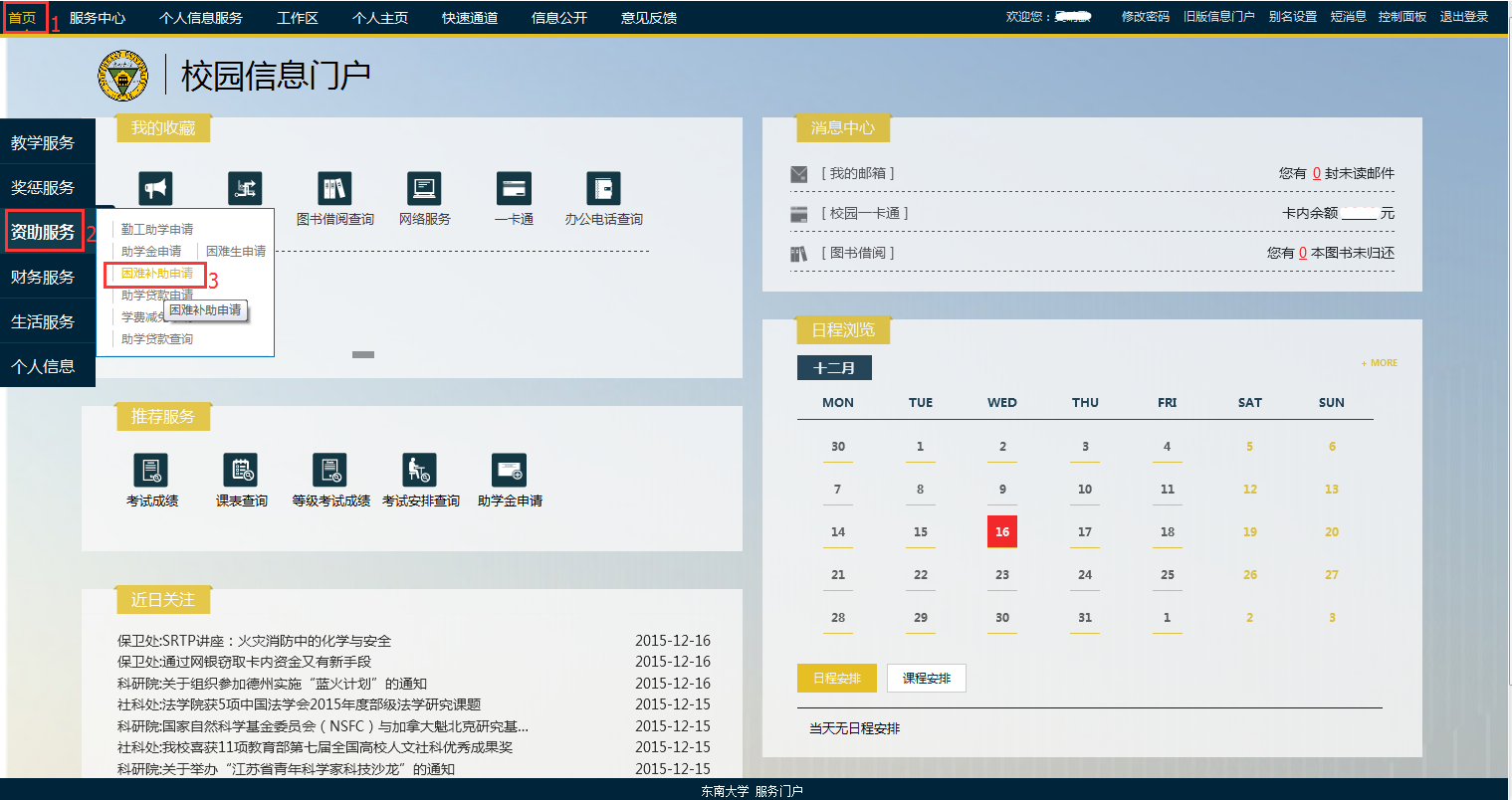 2、填写并提交申请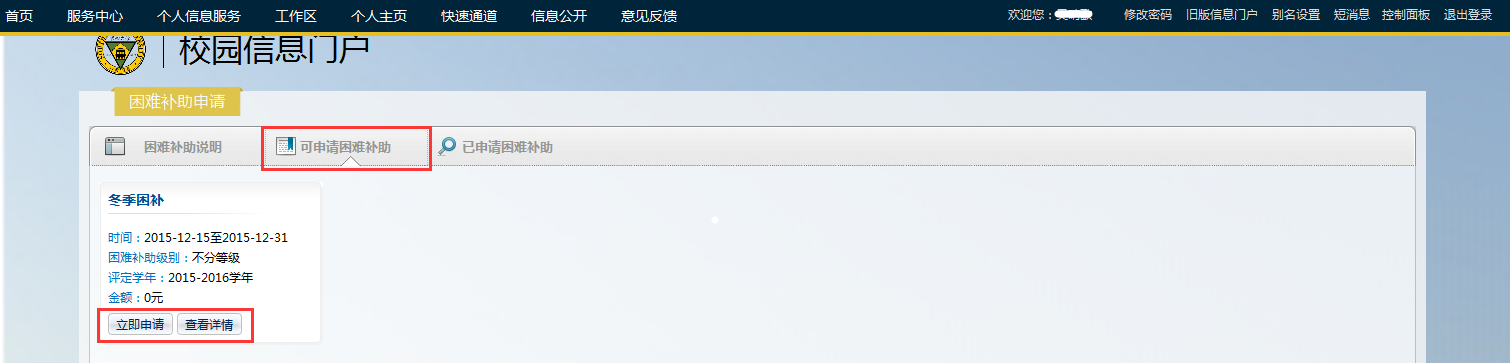 点击“立即申请”进入下图：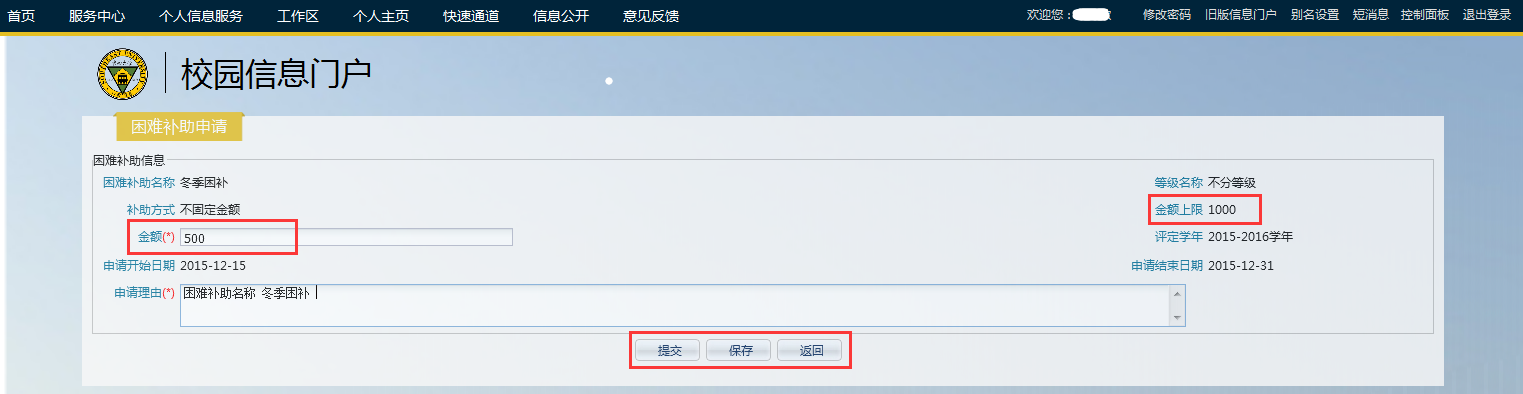 如果点击“提交”，可在“已申请困难补助”页面查看进度：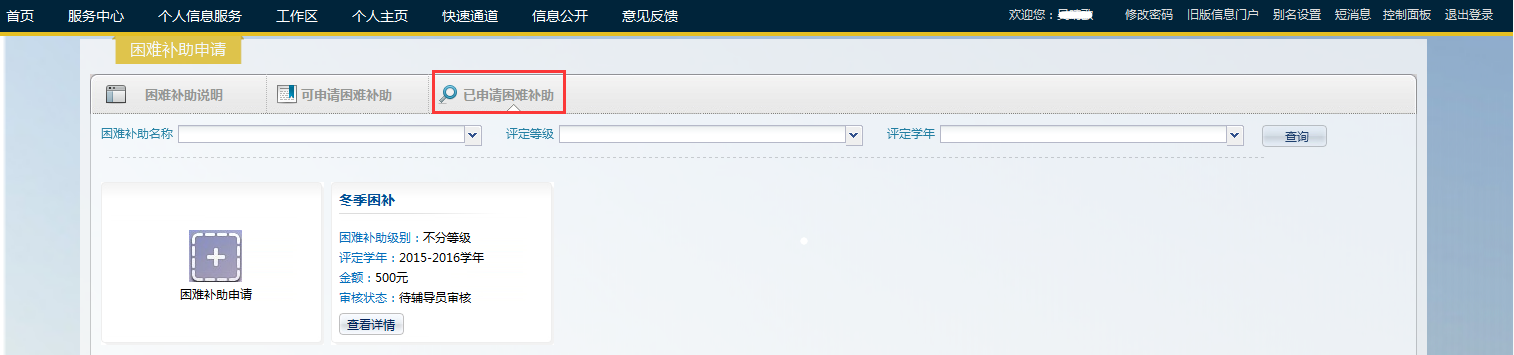 如果点击“保存”，可在“已申请困难补助”页面再次进入编辑，并提交：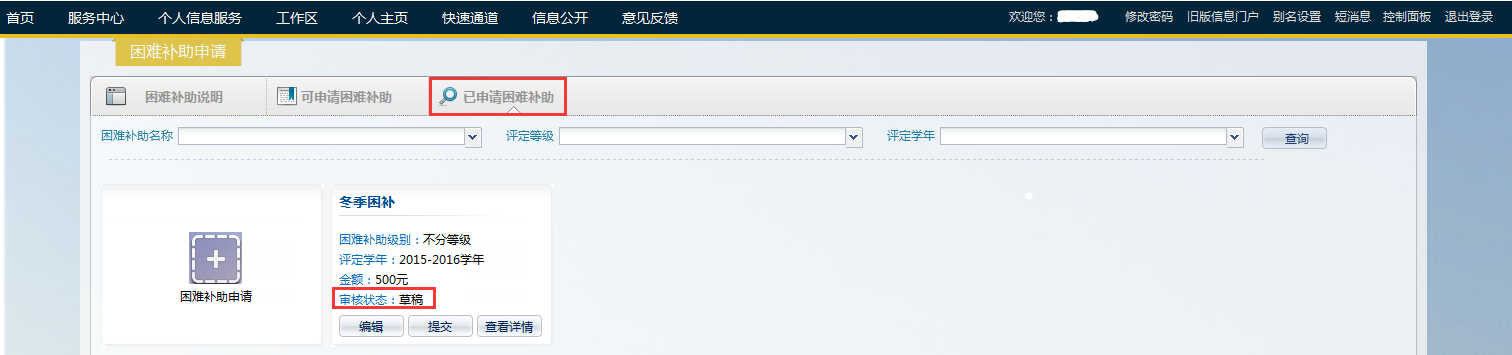 二、辅导员审核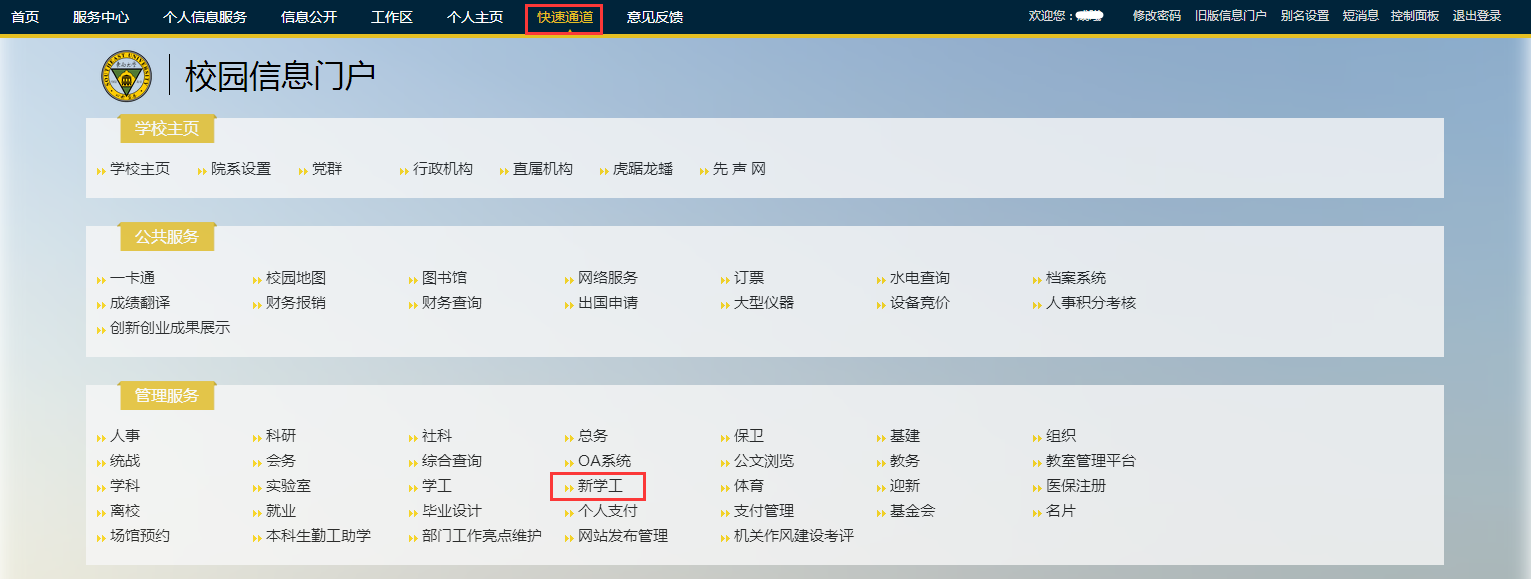 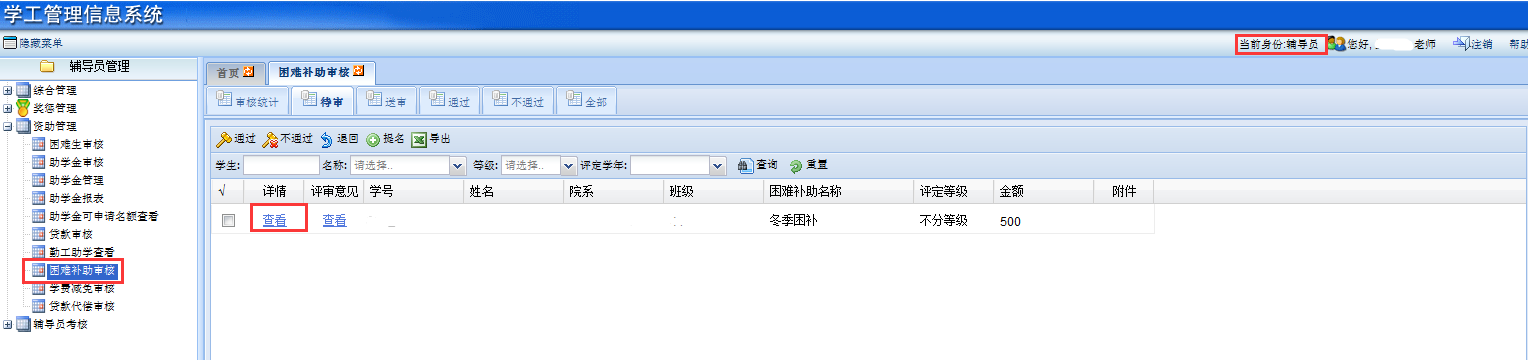 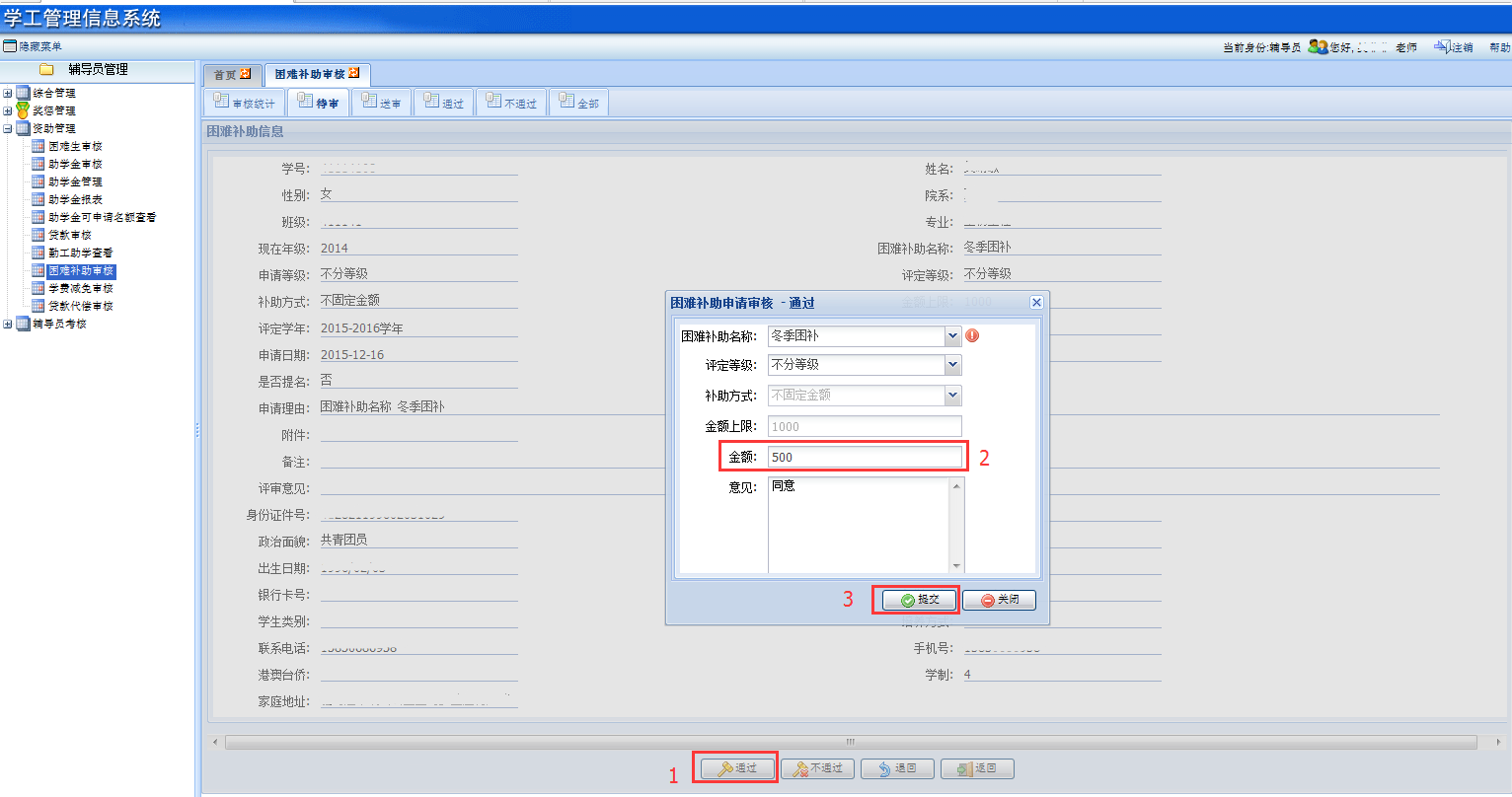 三、院系审核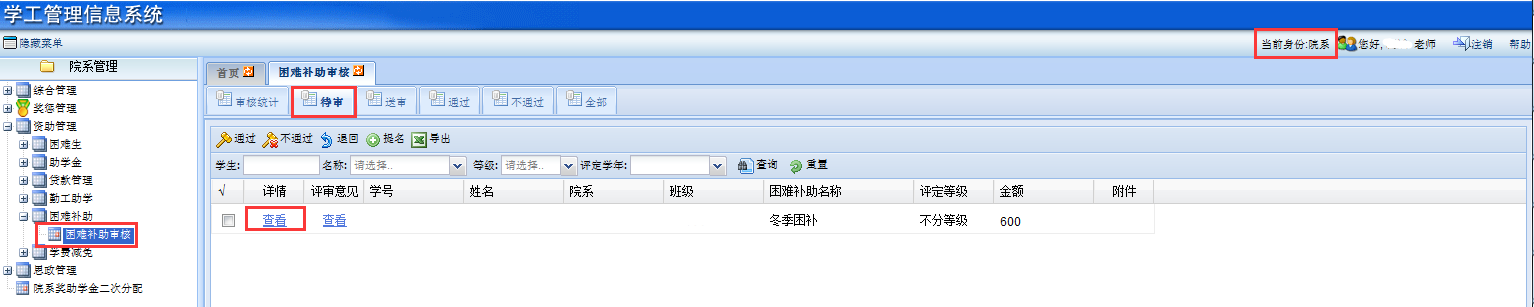 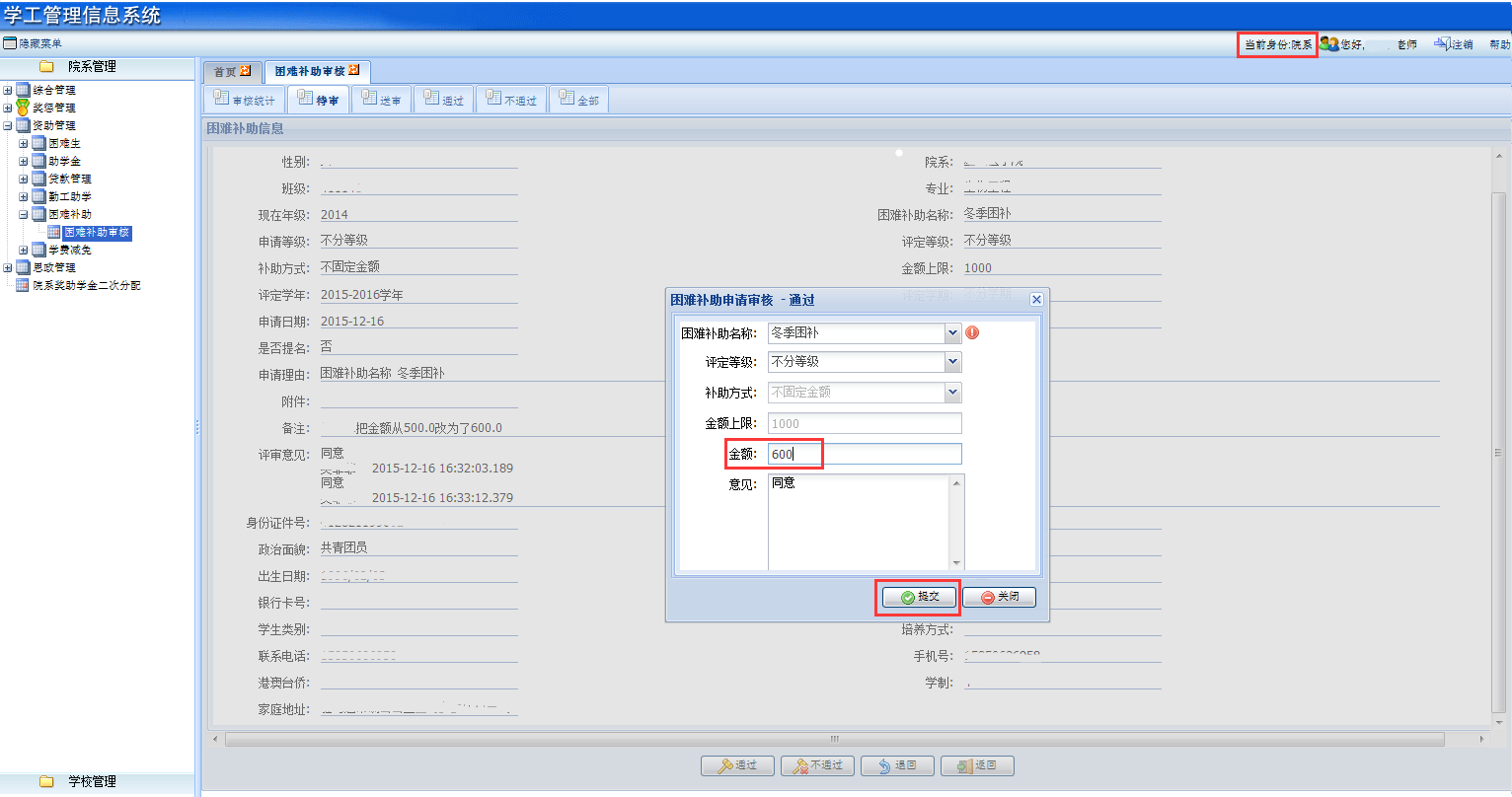 已审金额查看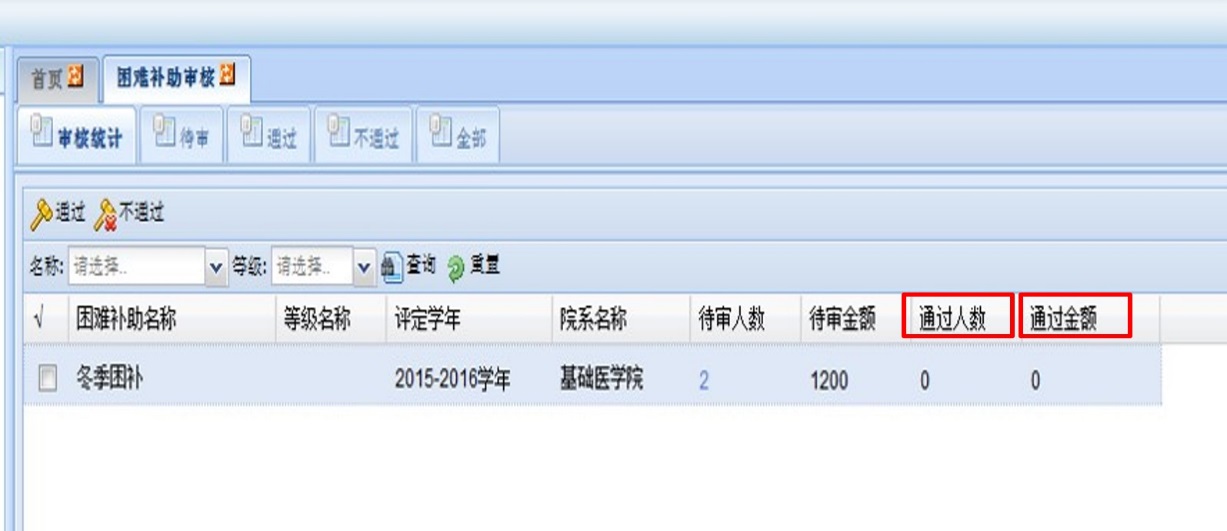 